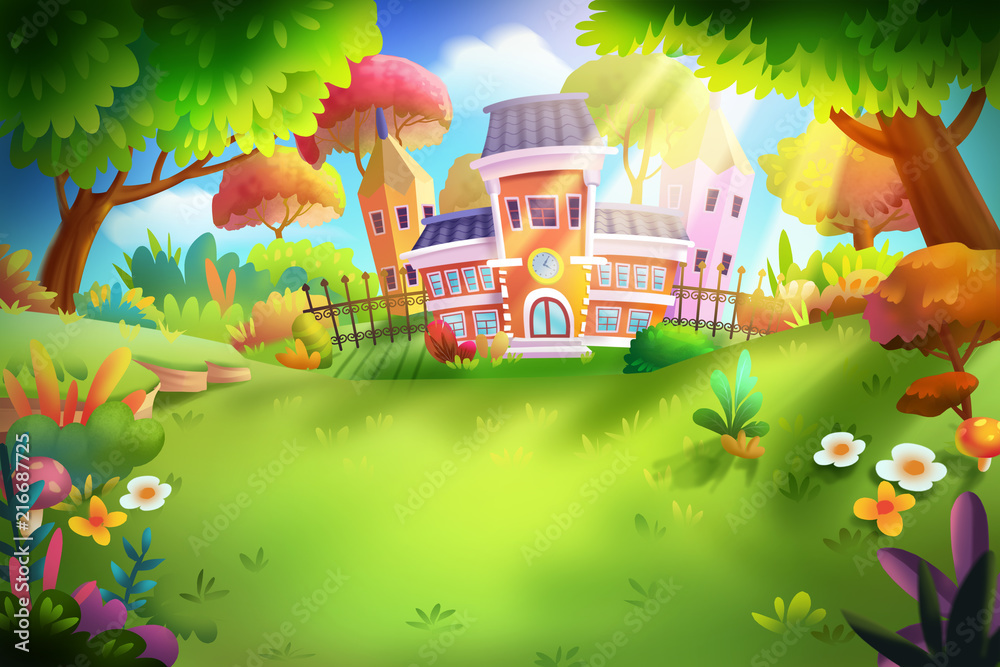 サイエンス・クラフト・遠足などの楽しいアクティビティ満載の4日間。だんだん暖かくなる春休みに、普段とは少し違うキンダーでお友達や先生と英語で遊ぼう！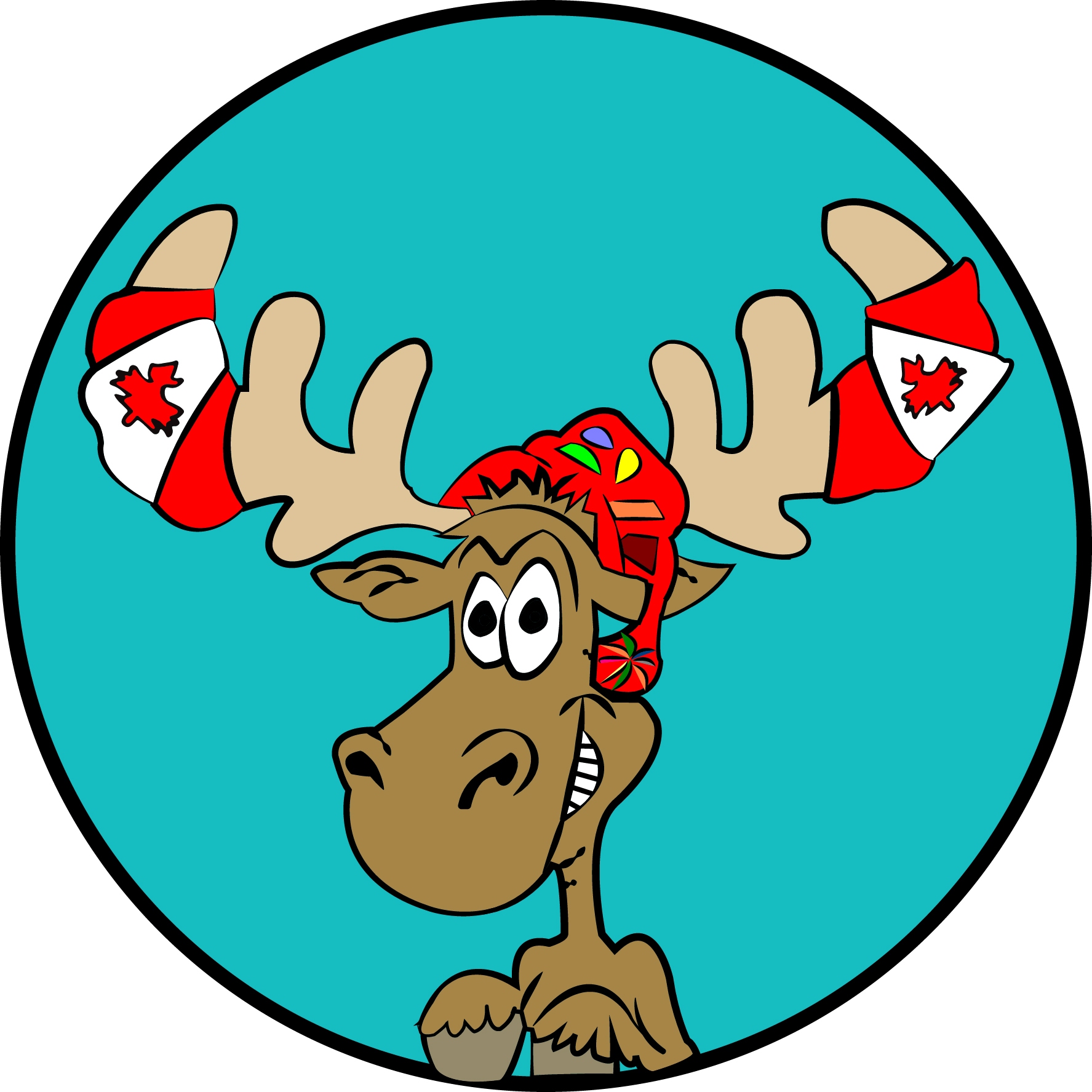 対象児童：来年度Hedgehogsになるお子様から新１年生まで定員：１８人開催日時：毎日9時から15時まで（早朝・延長保育はありません）               Day 1:　３月２２日（水）Fun fun Craft Day! 　工作をして遊ぼう！               Day 2:　３月２３日（木）Fun fun Science Day!　 サイエンスを楽しもう！               Day 3:　３月２４日（金）Fun fun Craft Day!　 工作をして遊ぼう！               Day 4:　３月２8日（火）Excursion Day!　遠足にでかけよう！金額： ￥12,000／１日　（全日ご参加の場合￥45,000）（保険料・教材費・施設利用料・税金　込み）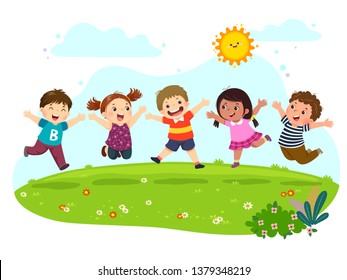 スケジュールDay 1, ２, ３（クラフト＆サイエンスの日）09:00 – 09:20 Greetings09:20 – 10:00 Attendance/Story time10:00 – 11:30 Craft time/Science time11:30 – 12:30 Lunch time12:30 – 13:30 Outdoor/Indoor play13:30 – 14:30 English activity/game14:30 – 15:00 Goodbye time15:00 – Leaving timeDay ４（遠足の日）09:00 – 09:40 Greetings / Attendance / Story time / Washroom09:40 – 2:30 On the bus and go on an Excursion 14:30 – 15:00 Goodbye time15:00 – Leaving time持ちもの・注意事項お弁当・給食セット・水筒・上靴・帽子・ハンカチ・健康チェック表（遠足の日・敷物）毎日制服でご参加ください。早朝・延長保育はありません。バス送迎はありません。お子様の送迎は時間厳守でお願いします。活動内容が変更になる場合があります。2023年度Spring Kinder申込書 　　ふりがな 参加児童名：　　　　　　　　　　　　　生年月日　　　　　　　　　　　歳 住所　　〒　　　　　　　　　 連絡先（緊急の場合に連絡がつく番号をお願いいたします） e-mail address（予定に変更があった場合などに連絡させていただきますので必ずご記入ください） 参加希望日（○をつけてください）                   2２（水）           2３ （木）         2４（金）　　28（火） 合計金額　その他（スタッフが気をつけるべきことなど）　